Jornette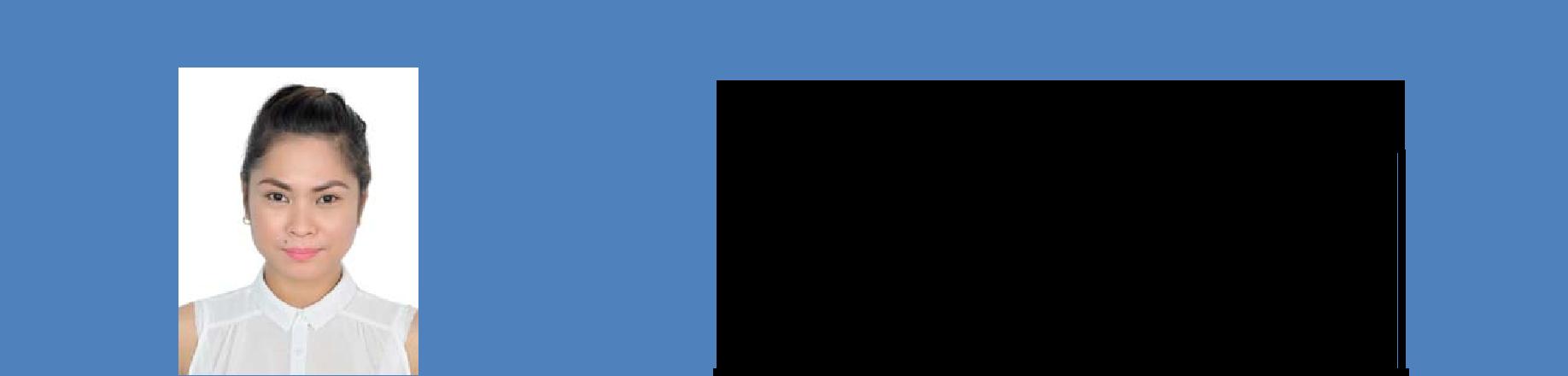 Jornette.361437@2freemail.com UAE Driving LicenseMedical Sales Representative / Sales SpecialistProfileIn any setting, the process of selling involves contacting potential customers, identifying their needs, persuading them that your products or services can best satisfy those needs; closing the sale by agreeing the terms and conditions; and providing an after‐sales service.Experience	Sales Coordinator/Administrator – Dialysis, LaboratoryMay 2015‐PresentAl Mazroui Medical and Chemical SuppliesDubai, UAESupport for Nikkiso and Siemens productsResponsible for the sales order processResponsible for purchase order processCoordination with other departments for sales processesSupport the Sales team’s needsContact possible/prospect customersAnswer urgent calls and emails when agent/manager is unavailablePreparation of offers for customer’s enquiryPreparation of sales reportsMaintain sales recordsData entryMedical Sales Representative / Territory ManagerJanuary 2012‐November 2014Cathay Drug Co., IncorporatedMakati City, PhilippinesAnti‐Infective and Respiratory line promotions Promote the products to the correct clients. Ensure Sales generation. Probe to find new clients and further know their specific needs. Assist Product Manager in tracking and advertising through point of sales. Secure and hit the Sales Target monthly, quarterly, and annually. Ensure marketing materials reach the correct clients. Organize marketing activities and attend conventions, events, conferences, seminars Investigate and monitor competition by gathering information on pricing, new products, merchandising techniques, and activities.Communicate and build rapport with clients to ensure client’s support Keeps management informed by submitting activity and results reports, such as daily calls, monthly work plans and itinerary, and annual territory analyses. Resolve customer complaints by investigating problems, developing solutions, and making recommendations to management. Contributes to team efforts. Sales Promotions AssociateJanuary 2011‐January 2012Cathay Drug Co., IncorporatedMakati City, PhilippinesPromotion of products Ensure that Sales is generated Persuade clients to use products Ensure availability of products in the given area Arrange and effectively distribute the marketing materials. Provide quality customer service. Community Health NurseJanuary 2010‐December 2010Health Services OfficeAlonzo St. Baguio City, Philippines Coordinate with different health workers Suppervision of the health of the community Proper performance of Immunizations Conduct Family Planning Counseling and Procedures Conduct Prenatal and Postnatal Assessment Educate the community about health Conduct home visits to ensure wellness of community Assist in minor surgical procedures TrainingsProduct Sales Training: Effective SellingFebruary 2014This sales training guide attempts to summarize the main ideas of the professional selling field.Use this information as a self‐teaching aid to develop your own sales skills or to teach others.Basic Intravenous TherapyJanuary 2008Intravenous Therapy (IVT) training is primarily designed to ensure safe practice in intravenous therapy to uphold the quality of nursing practice.Key Skills    Computer Skills:MS Office SAP ECC, CRM Oracle Windows Social Skills Coordination Service Orientation Active Learning Speaking and Writing English Ability to work under pressure Flexibility/Adaptability Persistence Persuasive Results/goal oriented June 1999 ‐ March 2003	Secondary EducationTarlac Montessori SchoolTarlac CityPersonal DataDate of Birth: March 23, 1986Place of Birth: Tarlac City, PhilippinesCivil Status: SingleReligion: CatholicLanguages: Filipino and EnglishPersonal DataEducational BackgroundBachelor of Science in NursingJune 2003 ‐ March 2007Bachelor of Science in NursingFar Eastern UniversityManila